SMLOUVA O DÍLO  uzavřená podle § 2586 a násl. zákona č. 89/2012 Sb., občanský zákoník,mezi:Českou národní bankouNa Příkopě 28115 03 Praha 1zastoupenou:	Ing. Zdeňkem Viriusem, ředitelem sekce správní		aIng. Pavlem Veselkou, ředitelem odboru technickéhoIČ: 48136450DIČ: CZ 48136450	(dále jen „objednatel“ či „ČNB“)a………………………………….. (doplní dodavatel)zastoupenou:IČ:DIČ:č. účtu: ......................./kód banky ……..(plátce DPH uvede svůj účet, který je zveřejněn podle § 98 zákona o DPH)(dále jen „zhotovitel“)Článek IPředmět a místo plněníPředmětem smlouvy je závazek zhotovitele provést demontáž stávajícího hydraulického osobního výtahu a následnou dodávku a instalaci nového trakčního výtahu v budově pobočky ČNB Brno, Rooseveltova 18 (dále jen „dílo“) v souladu s „Technickým podkladem pro zadání výběru dodavatele osobního výtahu v pobočce ČNB Brno“, který tvoří přílohu č. 1 této smlouvy, cenovou nabídkou zhotovitele, která tvoří přílohu č. 2 a bezpečnostními podmínkami objednatele, které tvoří přílohu č. 3.Dílo  zahrnuje zejména:vypracování harmonogramu výměny výtahu. Harmonogram odsouhlasený objednatelem se stává volně připojenou přílohou č. 4 této smlouvy,vypracování a předložení dokumentace pro provádění stavby (dále jen “DPS“) 2x v listinné formě a 1x na CD, v zastoupení objednatele projednání s příslušnými veřejnoprávními orgány a zajištění stavebního povolení, demontáž stávajícího výtahu vč. zajištění ekologické likvidace materiálu a provozních kapalin,dodávka a montáž nového výtahu v provedení bez strojovny vč. napojení na silnoproudé rozvody dle přílohy č. 1,provedení veškerých předepsaných zkoušek a revizí podle platných právních předpisů České republiky (dále jen „ČR“), včetně právních předpisů Evropské unie (dále jen „EU“) závazných v ČR a platných ČSN a EN, zejména provedení montážní zkoušky, výchozí revize elektrického zařízení a provedení inspekční prohlídky výtahu Technickou inspekcí (dále jen „TI“). Všechny provedené zkoušky, revize i prohlídka TI musí proběhnout bez jakýchkoliv závad,vyhotovení knihy zdvihacího zařízení, knihy odborných prohlídek, knihy dozorce výtahu a pasportu zdvihacího zařízení a předání objednateli,zaškolení první obsluhy objednatele v počtu maximálně pěti osob, vypracování a předání dokladů prokazujících splnění všech požadavků podle příslušných platných právních předpisů ČR, včetně právních předpisů EU závazných v ČR, platných ČSN a EN a dalších předpisů vztahujících se k předmětu díla a požadavkům objednatele stanovených touto smlouvou, a to v českém jazyce ve 3 vyhotoveních (1x originál, 2x kopie); Jedná se zejména o:prohlášení o shodě, resp. prohlášení o vlastnostech výrobků (u zařízení uvedených na trh po 1. 7. 2013),technické a bezpečnostní listy použitých materiálů,revizní zprávy, protokoly o provedených zkouškách,certifikace k bezpečnostním a protipožárním konstrukcím, doklady o montáži a kontrole provozuschopnosti požárně bezpečnostního zařízení (v souladu s vyhláškou Ministerstva vnitra č. 246/2001 Sb., o stanovení podmínek požární bezpečnosti a výkonu státního požárního dozoru),prohlášení zhotovitele o provedení ekologické likvidace vzniklých odpadů při plnění díla v souladu s platnými právními předpisy,návody k obsluze a údržbě výtahu,protokol o zaškolení první obsluhy,originál stavebního deníku,protokol o úspěšném provedení ověřovacího provozu.povinnost zhotovitele při realizaci díla zajistit dodržení podmínek obsažených v závazných stanoviscích a vyjádřeních dotčených orgánů státní správy. Náklady související s jejich dodržením jsou součástí ceny díla, v zastoupení objednatele podání žádosti o vydání stavebního povolení, obstarání souhlasných stanovisek dotčených orgánů státní správy pro účely kolaudace a podání žádosti na vydání kolaudačního souhlasu, popř. kolaudačního rozhodnutí a předání jejich kopií objednateli, obstarání kolaudačního souhlasu, popř. kolaudačního rozhodnutí a jeho předání objednateli. Veškeré správní poplatky související s jeho vydáním jsou zahrnuty v ceně díla,vypracování dokumentace skutečného provedení stavby (dále jen „DSP“) ve 2 vyhotoveních v listinné podobě a jednom vyhotovení na DVD,provedení úspěšného ověřovacího provozu v délce 4 týdnů. Úspěšným provedením ověřovacího provozu se rozumí bezporuchový provoz výtahu  po dobu 4 týdnů.Předmětem smlouvy je dále závazek zhotovitele u výtahu provádět po dobu záruky zejména:pravidelnou profylaktickou prohlídku včetně čistění a mazání výtahu v četnosti a rozsahu dle požadavků výrobce;odborné prohlídky výtahu v rozsahu dle platných ČSN a EN a předpisů;odborné zkoušky výtahu v rozsahu dle platných ČSN a EN a předpisů;mimozáruční opravy výtahu.Místem plnění je objekt ČNB na adrese: Rooseveltova 18, Brno.Objednatel se zavazuje zhotoviteli uhradit za dílo cenu sjednanou v čl. III této smlouvy.Článek IILhůty plněníZhotovitel se zavazuje:nejpozději do 2 týdnů po podpisu smlouvy vypracovat a zaslat pověřeným osobám objednatele k odsouhlasení návrh podrobného harmonogramu provádění díla v elektronické formě. Objednatel se zavazuje k návrhu harmonogramu vyjádřit nejpozději do 1 týdne. Zhotovitel je povinen vypořádat připomínky objednatele a předat čistopis harmonogramu objednateli nejpozději do 1 týdne od doručení připomínek objednatele, nejpozději do 3 týdnů po podpisu smlouvy předložit objednateli koncept DPS v elektronické formě k připomínkám. Objednatel se zavazuje ke konceptu  DPS vyjádřit nejpozději do 1 týdne. Zhotovitel je povinen vypořádat připomínky objednatele a předat čistopis DPS objednateli nejpozději do 1 týdne od doručení připomínek objednatele, a to 2x v listinné formě a 1x na CD;nejpozději do 6 týdnů po podpisu smlouvy podat u příslušného stavebního úřadu žádost o vydání stavebního povolení, převzít staveniště od objednatele a zahájit práce do 16 týdnů od podpisu smlouvy,předat objednateli nejpozději 3 pracovní dny před zahájením prací příslušné montážní postupy, technologické předpisy a technické listy k použitým materiálům, konstrukcím a zařízením,zahájit ověřovací provoz nejpozději do 6 týdnů od převzetí staveniště zhotovitelem,úspěšně ukončit ověřovací provoz a předat dílo objednateli do 4 týdnů od jeho zahájení. V případě, že dojde k přerušení ověřovacího provozu na dobu delší než 6 hodin v pracovní době (pracovní dny od 6:00 do 16:00), bude konečný termín posunut o dobu, po kterou došlo k přerušení, minimálně však o jeden pracovní den. V případě, že k obnovení provozu výtahu dojde do 6 hodin, nepovažuje se toto přerušení ověřovacího provozu za poruchu.podat u příslušného stavebního úřadu žádost o vydání kolaudačního souhlasu nebo kolaudačního rozhodnutí do 3 pracovních dní od zahájení ověřovacího provozu a po vydání kolaudačního souhlasu či kolaudačního rozhodnutí jej neprodleně předat objednateli,odstranit drobné vady a nedodělky nebránící užívání díla nejpozději do 1 týdne po ukončení ověřovacího provozu.Článek IIICena a platební podmínky(dodavatel nedoplňuje cenu plnění do tohoto článku smlouvy, bude doplněno při uzavření smlouvy dle nabídky vybraného dodavatele!!!)Cena za dílo byla stanovena dohodou smluvních stran a činí celkem …………. Kč bez DPH, z toho cena za zaškolení obsluhy činí ….. Kč.Podrobná specifikace ceny  je uvedena v cenové tabulce, která tvoří přílohu č. 2 této smlouvy.V ceně díla jsou zahrnuty veškeré náklady zhotovitele spojené s plněním podle této smlouvy včetně nákladů na provedení všech požadovaných zkoušek a revizí.Objednatel si vyhrazuje právo zúžit či rozšířit rozsah prací předmětu plnění. Pokud dojde k této situaci, bude upravena cena díla. Pro určení změny ceny díla bude provedena individuální kalkulace, při které se bude vycházet z rozboru položky v cenové nabídce zhotovitele (příloha č. 2). Pokud tato položka nebude v cenové nabídce zhotovitele obsažena, budou pro ocenění této položky použity ceny dle cenové soustavy ÚRS, vydané ÚRS Praha a.s. (dále jen „ÚRS“), v aktuální cenové úrovni. Pokud charakter prací nebude možno ocenit položkami dle ÚRS, bude se při individuální kalkulaci vycházet z rozboru obdobné položky obsažené v cenové nabídce zhotovitele a pro novou položku se použije stejný kalkulační vzorec, jaký byl pro tuto obdobnou položku použit (se stejnou marží zisku a stejnými nebo obdobnými odůvodnitelnými mzdovými náklady pro strojní vybavení a ostatními náklady vztahujícími se k plnění a za jiných obdobných předpokladů). V případě dodávky materiálu si objednatel vyhrazuje právo ověřit, zda se jedná o cenu na trhu obvyklou v místě a čase plnění a určit zhotoviteli, kde materiál odebere. O rozšíření či zúžení rozsahu prací předmětu plnění bude uzavřen písemný dodatek k této smlouvě.Cena za dílo bude uhrazena následovně:daňový doklad na cenu díla je zhotovitel oprávněn vystavit nejdříve v den podpisu protokolu o úspěšném ukončení ověřovacího provozu. V daňovém dokladu bude odečteno zádržné ve výši 10 % z ceny tohoto plnění. Zádržným se nesnižuje základ pro vyměření DPH, jedná se o ujednání o lhůtě splatnosti části ceny,doklad k úhradě zádržného ve výši 7 % z ceny díla je zhotovitel oprávněn vystavit nejdříve v den podpisu protokolu o odstranění drobných vad a nedodělků nebránících užívání díla,doklad k úhradě zádržného ve výši 3 % z ceny díla je zhotovitel oprávněn vystavit nejdříve v den předání kolaudačního souhlasu nebo pravomocného kolaudačního rozhodnutí objednateli.Ceny plnění dle čl. I odst. 3 písm. a) až c) jsou stanoveny jako paušální a jsou uvedeny v příloze č. 2.Ceny zahrnují náklady na výjezd, veškerá maziva a čistící prostředky a drobný materiál. Cena mimozáruční opravy podle čl. I odst. 3 písm. d) bude stanovena jako součet ceny prací, ceny za výjezd a ceny náhradních dílů. Cena prací se stanoví jako součin skutečně odpracovaného času a příslušné hodinové sazby. Hodinové sazby a ceny za výjezd jsou uvedeny v příloze č. 2. Případné potřebné náhradní díly na mimozáruční opravy zajistí zhotovitel, a to maximálně za cenu obvyklou v místě a čase plnění. V případě, že objednatel dodatečně zjistí, a to maximálně do doby 6 měsíců od dodání příslušného náhradního dílu, že  zhotovitel dodal náhradní díl za cenu vyšší než obvyklou v místě a čase plnění, je zhotovitel povinen zjištěný rozdíl ceny oproti ceně obvyklé vyúčtovat jako slevu z ceny předmětného dílu, a to nejdéle do 10 dnů od obdržení výzvy objednatele k poskytnutí slevy. Součástí dodávky materiálů a náhradních dílů jsou příslušné dokumenty (atesty, certifikáty, prohlášení o shodě, bezpečnostní listy, apod.). Ceny za poskytnutá opakovaná plnění podle čl. I odst. 3 písm. a), b) a d) budou hrazeny na základě daňového dokladu, který zhotovitel vystaví nejdříve poslední kalendářní den v daném měsíci.Cena za plnění dle čl. I odst. 3 písm. c) bude hrazena na základě daňového dokladu, který zhotovitel vystaví nejdříve v den poskytnutí plnění.Sjednané ceny zahrnují veškeré náklady zhotovitele spojené s plnění dle této smlouvy. Na plnění dle této smlouvy, vyjma plnění podle čl. I odst. 3 písm. b) a c), bude uplatněn režim přenesené daňové povinnosti podle § 92e zákona o DPH. Zhotovitel je povinen doručit objednateli daňový doklad na úhrady ceny plnění (bez DPH) nejpozději do 15. dne měsíce následujícího po měsíci, v němž se příslušné plnění uskutečnilo. Objednatel v souladu s § 92a zákona o DPH daň odvede, a to z ceny plnění bez ohledu na zádržné.Doklady k úhradě (faktury) budou obsahovat údaje podle § 435 občanského zákoníku, evidenční číslo smlouvy ČNB a bankovní účet, na který má být placeno a který je uveden v záhlaví této smlouvy nebo který byl později aktualizován dodavatelem (dále jen „určený účet“). Daňový doklad bude nadto obsahovat náležitostí stanovené v zákoně o dani z přidané hodnoty. V případě, že doklad k úhradě bude postrádat některou ze stanovených náležitostí nebo bude obsahovat chybné údaje, je objednatel oprávněn jej vrátit dodavateli, a to až do lhůty splatnosti. Nová lhůta splatnosti začíná běžet dnem doručení bezvadného dokladu k úhradě. V případě, že bude v dokladu k úhradě uveden jiný než určený účet, je pověřená osoba dodavatele povinna na základě výzvy objednatele sdělit na e-mailovou adresu, ze které byla výzva odeslána, zda má být zaplaceno na bankovní účet uvedený v dokladu k úhradě, nebo na určený účet. V tomto případě se doklad k úhradě nevrací s tím, že lhůta splatnosti začíná běžet až dnem doručení sdělení dodavatele podle předchozí věty.Doklady k úhradě bude zhotovitel zasílat elektronicky na adresu faktury@cnb.cz, přičemž doklad k úhradě musí být vložen jako příloha e-mailové zprávy ve formátu PDF. V jedné e-mailové zprávě smí být pouze jeden doklad k úhradě. Mimo vlastní doklad k úhradě může být přílohou e-mailové zprávy jedna až tři přílohy k dokladu ve formátech PDF, DOC, DOCX, XLS, XLSX. Nebude-li možné zaslat doklad k úhradě elektronicky, zašle jej zhotovitel na adresu:Česká národní bankaSekce rozpočtu a účetnictvíOdbor účetnictvíNa Příkopě 28115 03 Praha 1.Splatnost dokladů činí 14 dnů ode dne doručení objednateli. Povinnost zaplatit je splněna odepsáním příslušné částky z účtu objednatele ve prospěch účtu zhotovitele.Smluvní strany se dohodly, že objednatel je oprávněn započíst jakoukoliv svou peněžitou pohledávku za zhotovitelem, ať splatnou či nesplatnou, oproti jakékoliv peněžité pohledávce zhotovitele za objednatelem, ať splatné či nesplatné.Článek IV Předání a převzetí plnění, pověřené osoby smluvních stranPo ukončení prací a protokolárním převzetí staveniště objednatelem, bude výtah uveden do ověřovacího provozu. O uvedení výtahu do ověřovacího provozu bude zhotovitelem vypracován protokol podepsaný kteroukoliv z pověřených osob za každou smluvní stranu.  Dílo bude převzato dnem podpisu protokolu o ukončení ověřovacího provozu kteroukoliv z pověřených osob za každou smluvní stranu. Součástí tohoto protokolu budou příslušné doklady podle čl. I odst. 2 písm. h) a l) avšak není nutné, aby zhotovitel předal objednateli písemné vyhotovení kolaudačního souhlasu, popř. kolaudačního rozhodnutí. Objednatel převezme dílo bez vad a nedodělků bránících užívání ve smyslu § 2628 občanského zákoníku. Případné drobné vady a nedodělky nebránící užívání budou uvedeny v protokolu o ukončení ověřovacího provozu a budou odstraněny ve lhůtě uvedené v čl. II odst. 1 písm. i). Pověřenými osobami jsou:za objednatele (zejména ve věcech technických a ostatních záležitostech týkajících se plnění dle této smlouvy):Ing. Luděk Erban, tel.: 224 412 909, e-mail: ludek.erban@cnb.cz,Ing. Michal Marhoul, tel.: 224 414 341, 734 391 089, e-mail: michal.marhoul@cnb.cz,Jiří Mikeš, tel.: 542 137 327, 736 524 511, e-mail: jiri.mikes@cnb.cz,Ing. Martin Slezák, tel.: 542 137 211, e-mail: martin.slezak@cnb.czza zhotovitele (zejména ve věcech technických a ostatních záležitostech týkajících se plnění dle této smlouvy):………………………, tel.: …………, e-mail: ………... (doplní dodavatel).4.	V případě změny v osobě nebo údajích uvedených v odst. 3 je změna účinná dnem doručení e-mailu pověřeným osobám druhé smluvní strany.Článek VPodmínky plněníZhotovitel se zavazuje:před zahájením prací převzít od objednatele protokolárně staveniště a po ukončení prací staveniště protokolárně předat vyklizené zpět objednateli (nejpozději ke dni podpisu protokolu o předání do ověřovacího provozu) s tím, že v protokolu o předání staveniště budou upřesněny transportní cesty a rozsah součinnosti objednatele (zejména umožnění přístupu na sociální zařízení, uložení věcí, uskladnění materiálu a pracovních nástrojů, připojení na odběr elektrické energie a užitkové vody). Protokoly o předání a zpětném převzetí staveniště budou podepsány kteroukoliv z pověřených osob za každou smluvní stranu, zajistit před zahájením prací řádnou ochranu stavebních konstrukcí, zařízení a ostatního majetku objednatele před možným poškozením nebo znečištěním, a to i na transportní cestě,provádět plnění způsobem, který vyloučí poškození nebo zničení zařízení a rozvodů objednatele a vyloučí rovněž omezení provozu zařízení objednatele nebo jejich odstavení z provozu s výjimkou případů, kdy je toto omezení nebo odstavení povoleno pověřenou osobou objednatele zápisem ve stavebním deníku. V případě jakéhokoliv poškození majetku nebo omezení provozu neschváleného objednatelem je povinen zhotovitel provést neprodleně opravu poškozených zařízení a rozvodů a obnovit urychleně provoz objednatele v plném rozsahu,v případě, že dojde v rámci plnění k poškození majetku objednatele, provést urychlenou nápravu. V případě, že zhotovitel tak neučiní v dohodnuté lhůtě, má objednatel právo zadat opravu jinému zhotoviteli a vynaložené náklady přeúčtovat zhotoviteli,projednat a odsouhlasit s objednatelem rozsah a způsob provedení ochranných opatření před jejich instalací,provést před zahájením prací účinná opatření proti průniku prašnosti do místností mimo staveniště a při řezání drážek a provádění prostupů ve stavebních konstrukcích používat výhradně zařízení s odsáváním prachu,provést potřebné odborné demontáže a zpětné montáže pracemi dotčených koncových prvků bezpečnostních systémů a systémů požární ochrany (čidla EPS, tlačítkové hlásiče EPS, reproduktory evakuačního rozhlasu apod.). V případě, že pro provádění díla bude nezbytné provést přeložku nebo zrušení jakékoliv kabeláže neuvedené v dokumentaci pro výběr dodavatele, je zhotovitel povinen ihned kontaktovat pověřenou osobu objednatele, která zápisem do stavebního deníku určí další postup,provádět veškeré práce v souladu s vydanými závaznými stanovisky dotčených orgánů a organizací, v souladu s čistopisem DPS, jakož i v souladu se stavebním povolením,provádět veškeré práce v souladu platnými právními předpisy ČR, s právními předpisy EU závaznými pro ČR, v souladu s ČSN a EN vztahujících se k předmětu díla, jakož i v souladu s nařízeními a předpisy, které se týkají nakládání s odpady, oprávněnými požadavky a pokyny objednatele a v kvalitě odpovídající účelu smlouvy, příslušným právním předpisům a technickým normám,provádět veškeré hlučné práce a činnosti, při kterých vznikají vibrace ve stavebních konstrukcích  (bourání, řezání a vrtání) v pracovních dnech v době od 15:30 do 18:00 hod. nebo mimo uvedenou dobu po dohodě s objednatelem a ve dnech pracovního klidu bez omezení. Hlučné práce a činnosti musí být před jejich zahájením vždy nahlášeny a odsouhlaseny dohlížejícím pracovníkem ČNB, který zajistí souhlas bezpečnostního velínu objednatele,provádět ostatní práce v pracovních dnech, tj. pondělí - pátek od 7:30 do 18:30 hod., a v sobotu a v neděli od 8:00 do 20:00 hod. V případě potřeby je možno provádět práce mimo uvedenou dobu pouze po předchozí dohodě s objednatelem,každodenně hlásit dohodnutým způsobem pověřeným osobám objednatele zahájení a ukončení prací,v průběhu provádění prací provádět vlastními prostředky a na svoje náklady průběžný denní úklid staveniště a denní odvoz odpadu ze staveniště mimo budovu v době uvedené v odst. 11,v případě znečištění prostor mimo staveniště v souvislosti s prováděním díla provést jejich neprodlený úklid do standardu ČNB (stíráním vodou), zbytky tekutých materiálů a znečištěnou vodu po umytí pracovních nástrojů nevylévat do kanalizace objednatele, ale zajistit na své náklady jejich likvidaci mimo objekt objednatele v souladu s příslušnými předpisy, po ukončení prací provést vlastními prostředky a na svoje náklady vyklizení staveniště pracoviště tak, aby v prostorech objednatele nezůstal žádný materiál ani pracovní nástroje, ochranné prostředky či jakékoli nečistoty a provést před předáním objednateli čistý úklid celého staveniště a prostor dotčených činností zhotovitele, jakožto původce veškerého odpadu vzniklého při plnění dle této smlouvy, provést na své náklady ekologickou likvidaci odpadu vzniklého při provádění díla v souladu s platnými právními předpisy, zejména v souladu se zákonem č. 185/2001 Sb., o odpadech a o změně některých dalších zákonů, ve znění pozdějších předpisů (dále jen „zákon o odpadech“). Zhotovitel je povinen předložit na žádost objednatele potvrzení o řádném provedení likvidace těchto odpadů v souladu se zákonem o odpadech,zajistit po dobu provádění díla stálou přítomnost svého odpovědného pracovníka dle čl. IV odst. 3 písm. b) nebo jeho určeného zástupce, odsouhlaseného zástupcem objednatele, v době jeho nepřítomnosti,provádět veškeré práce pouze odborně způsobilými pracovníky,provádět všechny činnosti v budově a na pozemcích objednatele tak, aby neohrožovaly a  neomezovaly provoz objednatele, zejména zásobování objektu objednatele,realizovat dílo v souladu s bezpečnostními požadavky objednatele uvedenými v příloze č. 3 této smlouvy a pokyny pověřené osoby objednatele udělenými v průběhu realizace díla,přijmout v plném rozsahu odpovědnost za vlastní řízení postupu prací a za kvalitu jejich provedení. Zhotovitel se zavazuje dodržovat platné právní předpisy o požární ochraně (dále jen „PO“), vč. zajištění asistenčního a následného požárního dozoru při provádění prací se zvýšeným požárním nebezpečím, platné právní předpisy o bezpečnosti a ochraně zdraví při práci (dále jen „BOZP“), jakož i platné právní předpisy o ochraně životního prostředí,na pokyn objednatele kdykoli přerušit práce na nezbytně nutnou dobu a v nezbytném rozsahu. Tento pokyn objednatel vydá za předpokladu, že:budou na staveništi v souvislosti s plněním dle této smlouvy porušovány předpisy BOZP, PO, předpisy na ochranu životního prostředí anebo bezpečnostní požadavky objednatele uvedené v příloze č. 3,plnění nebude poskytováno v kvalitě stanovené v této smlouvě (zejména nebudou-li dodržovány montážní a technologické předpisy),v souvislosti s plněním dle této smlouvy je ohrožen život nebo zdraví osob, nebo vzniká-li či hrozí-li vznik škody na majetku objednatele nebo třetích osob, v souvislosti s plněním dle této smlouvy je ohrožen nebo znemožněn provoz objednatele,plnění je poskytováno v rozporu s touto smlouvou.Přerušení plnění z uvedených důvodů zaznamená objednatel do stavebního deníku. Zhotovitel je povinen zjednat neprodleně nápravu, přičemž přerušení plnění z výše uvedených důvodů není důvodem pro změnu lhůt uvedených v čl. II této smlouvy. Zhotoviteli nevzniká nárok na úhradu vynaložených nákladů spojených s nápravou ani nárok na úhradu škody vzniklé v důsledku přerušení plnění,dodržovat zákaz kouření a užívání otevřeného ohně v objektu objednatele,umístit na staveništi na svoje náklady přenosný práškový hasicí přístroj s náplní 6 kg,nejpozději 1 pracovní den před provedením požárně nebezpečných prací požádat pověřeného pracovníka ČNB o vystavení povolení k jejich provádění a poskytnout veškeré potřebné údaje a dokumenty pro jeho vystavení. Po ukončení požárně nebezpečných prací zajistit na vlastní náklady následný požární dozor,realizovat dílo v souladu s odsouhlaseným harmonogramem (volně vložená příloha č. 4),vyvzorkovat použité materiály a interiérové prvky kabiny výtahu a předložit je objednateli k odsouhlasení. Materiály musí splňovat podmínky závazného stanoviska Odboru památkové péče magistrátu města Brno (OPP MMB), které tvoří volně připojenou přílohu smlouvy. Zhotovitel je oprávněn objednat tyto materiály a interiérové prvky až po jejich odsouhlasení objednatelem, které bude zapsáno ve stavebním deníku. Na žádost zhotovitele budou po předání díla objednateli vzorky vráceny zhotoviteli. vést stavební deník v souladu s požadavky platných právních předpisů.Článek VISoučinnost objednateleObjednatel předá zhotoviteli po uzavření smlouvy závazná stanoviska OPP MMB, hasičského záchranného sboru (HZS) a Krajské hygienické stanice (KHS), která budou tvořit volně připojené přílohy č. 5 – 7 smlouvy. Objednatel předá staveniště zhotoviteli nejpozději do 16 týdnů od podpisu smlouvy a umožní pracovníkům zhotovitele vstup na staveniště za podmínek stanovených v příloze č. 3 a provádění plnění v souladu s DPS a stavebním povolením. Dnem předání staveniště nese zhotovitel nebezpečí škody na stavbě a na jiných věcech, jež má zhotovitel povinnost předat objednateli podle této smlouvy.Před započetím prací dle této smlouvy určený pracovník ČNB seznámí zhotovitele s místními podmínkami BOZP a PO.Objednatel umožní užívání určeného hygienického zařízení (toaletu, umyvadlo, místo pro převlékání) pro pracovníky zhotovitele (včetně pracovníků jeho poddodavatelů) v rámci předaného staveniště.Objednatel umožní uložení potřebného materiálu a pracovních nástrojů v rámci předaného staveniště.Objednatel poskytne zhotoviteli, výlučně pro účely plnění smlouvy, možnost připojení na odběr el. energie 230 V a užitkové vody v místech, která určí pověřená osoba objednatele při předání staveniště.Objednatel zmocní zhotovitele k zajištění stavebního povolení, souhlasných stanovisek dotčených orgánů a kolaudačního souhlas, popř. kolaudačního rozhodnutí.Článek VIIPřechod nebezpečí škodyNebezpečí škody přechází na objednatele podpisem protokolu o ukončení ověřovacího provozu.Článek VIIIZáruka, odstranění záručních vadZhotovitel poskytuje na dílo záruku v délce 60 měsíců. Záruka počíná běžet dnem podpisu protokolu o ukončení ověřovacího provozu.Na mimozáruční opravy výtahu poskytuje zhotovitel záruku 24 měsíců ode dne předání opravy objednateli, nedohodnou-li se smluvní strany v konkrétním případě jinak.Případné záruční a mimozáruční vady výtahu ohlásí kterákoliv pověřená osoba objednatele nebo technický pracovník velínu objednatele zhotoviteli současně s popisem vady na telefonní číslo: ……….. (doplní dodavatel), s následným písemným potvrzením na e-mailovou adresu zhotovitele: ………………..  (doplní dodavatel). Zhotovitel je následně povinen bez zbytečného odkladu přijetí reklamované vady písemně potvrdit (postačí e-mailem). V případě změny e-mailové adresy je zhotovitel povinen neprodleně tuto změnu ohlásit objednateli na e-mailové adresy pověřených osob objednatele.Záruční a mimozáruční vady výtahu započne zhotovitel odstraňovat nejpozději následující pracovní den od jejich nahlášení, nebude-li dohodnuto pověřenými osobami smluvních stran jinak. V zahájené opravě bude pokračovat zhotovitel bez zbytečného přerušení až do odstranění vady. Vada bude odstraněna do 3 pracovních dnů, pokud nebude dohodnuto pověřenými osobami smluvních stran jinak. Vady výtahu bude zhotovitel odstraňovat v době od 7:30 do 16:30 hod., nebude-li pověřenými osobami smluvních stran dohodnuto jinak.V případě, že zhotovitel neodstraní záruční nebo mimozáruční vadu ve lhůtě uvedené v odst. 4 či v přiměřené lhůtě stanovené objednatelem, má objednatel právo sám zajistit odstranění takové vady a takto vynaložené náklady zhotoviteli přeúčtovat. Tímto postupem není dotčena záruka poskytnutá zhotovitelem. Zhotovitel se zavazuje, že při odstraňování vad bude respektovat veškeré pokyny objednatele související zejména s časovým omezením provádění prací při odstraňování vad.Pokud zhotovitel zjistí při provádění činností podle čl. I odst. 3 písm. a) až d) závadu, která nebyla objednatelem ohlášena, je povinen ji neprodleně nahlásit pověřenému pracovníkovi objednatele podle čl. IV odst. 3 písm. a), který ji následně nahlásí v souladu s odstavcem 3, nedohodnou-li se smluvní strany jinak.Článek IXPodmínky provádění údržby, odborných zkoušek a prohlídekZhotovitel se zavazuje provádět po dobu záruky pravidelnou údržbu, odborné prohlídky a odborné zkoušky výtahu v rozsahu a četnosti dle platných ČNS a EN a předpisů. Zhotovitel se zavazuje oznámit objednateli nejméně 2 pracovní dny předem konkrétní datum a čas konání údržby, odborné prohlídky nebo odborné zkoušky.Provádění pravidelné údržby, odborných prohlídek a odborných zkoušek výtahu bude probíhat zpravidla v pracovních dnech v pracovní době objednatele v době 6:00 – 18:00 hod., nebude-li dohodnuto stranami jinak.Článek XSmluvní pokuty, úrok z prodleníV případě prodlení zhotovitele ve lhůtě převzetí staveniště a zahájení prací stanovené v čl. II odst. 1 písm. d) je objednatel oprávněn požadovat smluvní pokutu ve výši 1 000,- Kč za každý kalendářní den prodlení.V případě prodlení zhotovitele ve lhůtě pro ukončení ověřovacího provozu a předání díla stanovené v čl. II odst. 1 písm. g) je objednatel oprávněn požadovat smluvní pokutu ve výši 1 000,- Kč za každý den prodlení.V případě prodlení zhotovitele ve lhůtě pro doručení daňového dokladu podle čl. III odst. 10 je objednatel oprávněn za každý den prodlení účtovat smluvní pokutu ve výši 0,04 % z částky odpovídající výši DPH, kterou je objednatel povinen odvést, minimálně však 500 Kč celkem.V případě prodlení zhotovitele ve lhůtě stanovené k zahájení odstraňování záručních a mimozáručních vad podle čl. VIII odst. 4 je objednatel oprávněn požadovat smluvní pokutu ve výši 500,- Kč za každý pracovní den prodlení v zahájení opravy.V případě prodlení zhotovitele ve lhůtě stanovené pro odstranění záruční nebo mimozáruční vady podle čl. VIII odst. 4 je objednatel oprávněn požadovat smluvní pokutu ve výši 500,- Kč za každý pracovní den prodlení.V případě porušení povinnosti mlčenlivosti pracovníky zhotovitele či jeho poddodavatele dle čl. XI odst. 2 má objednatel právo požadovat smluvní pokutu ve výši 20 000,- Kč za každý jednotlivý zjištěný případ porušení této povinnosti.V případě prodlení zhotovitele se splněním smluvní povinnosti ve stanovené lhůtě dle čl. XII odst. 2 smlouvy se zhotovitel zavazuje zaplatit objednateli smluvní pokutu ve výši 500,- Kč za každý den prodlení.V případě prodlení objednatele s úhradou daňového dokladu je zhotovitel oprávněn požadovat úrok z prodlení podle nařízení vlády č. 351/2013 Sb.Smluvní pokuta a úrok z prodlení jsou splatné do 14 dnů od doručení dokladu k úhradě povinné smluvní straně. Povinnost zaplatit je splněna odepsáním příslušné částky z účtu povinného ve prospěch účtu oprávněného.Smluvní pokutou není dotčen nárok na náhradu škody.Článek XIBezpečnostní požadavky objednatele, mlčenlivostZhotovitel, jeho pracovníci či poddodavatelé zhotovitele a jejich pracovníci se zavazují v plném rozsahu dodržovat bezpečnostní požadavky objednatele, které jsou uvedeny v příloze č. 3 této smlouvy.Zhotovitel se zavazuje zajistit, že jeho pracovníci či poddodavatelé a jejich pracovníci, kteří se budou na plnění podle této smlouvy podílet, zachovají mlčenlivost o všech skutečnostech, se kterými se u objednatele seznámí a které nejsou veřejně dostupné.  Povinnost mlčenlivosti není časově omezena.Článek XIIPojištěníZhotovitel prohlašuje, že je pojištěn pro případ vzniku odpovědnosti za škodu způsobenou třetí osobě v souvislosti s plněním dle této smlouvy, a to s pojistným plněním ve výši nejméně 5 000 000 Kč (slovy: pět milionů korun českých) a jeho spoluúčast nepřevyšuje 5 %.Zhotovitel se zavazuje, že pojištění v uvedené výši a rozsahu zůstane účinné po celou dobu účinnosti této smlouvy a do 5 pracovních dnů od výzvy objednatele je zhotovitel povinen toto objednateli doložit.Článek XIIIOdstoupení od smlouvy, výpověďV případě, že kterákoliv ze smluvních stran podstatně poruší své smluvní povinnosti, je druhá smluvní strana oprávněna od smlouvy odstoupit. Odstoupení od smlouvy je účinné doručením písemného oznámení o odstoupení druhé smluvní straně.Za podstatné porušení smluvních povinností se považuje zejména:ze strany zhotovitele prodlení ve lhůtě pro předání díla podle čl. II odst. 1 písm. g) o více než 15 kalendářních dnů;ze strany zhotovitele přerušení provádění díla bez souhlasu objednatele na více než 10 pracovních dnů;ze strany zhotovitele plnění nebude v souladu s  čistopisem DPS; ze strany objednatele neposkytnutí součinnosti podle čl. VI, a to i přes písemnou výzvu zhotovitele;ze strany objednatele prodlení ve lhůtě pro předání staveniště ve lhůtě delší 30 dnů.V případě odstoupení kterékoli smluvní strany od smlouvy zahájí smluvní strany inventuru předmětu plnění ve lhůtě nejpozději 3 pracovních dnů od odstoupení od smlouvy. V případě, že zhotovitel neposkytne objednateli potřebnou součinnost, provede inventuru předmětu plnění objednatel. Smluvní strany se dohodly, že objednatel je oprávněn kdykoliv v průběhu insolvenčního řízení zahájeného na majetek zhotovitele vypovědět tuto smlouvu, a to ve 14 denní výpovědní době, která počíná běžet dnem následujícím po doručení písemné výpovědi zhotoviteli.Článek XIVUveřejnění smlouvy a skutečně uhrazené ceny za plnění smlouvyZhotovitel si je vědom zákonné povinnosti objednatele uveřejnit na svém profilu tuto smlouvu včetně všech jejích případných změn a dodatků a výši skutečně uhrazené ceny za plnění této smlouvy.Profilem objednatele je elektronický nástroj, prostřednictvím kterého objednatel, jako veřejný zadavatel dle zákona č. 134/2016 Sb., o zadávání veřejných zakázek (dále jen „ZZVZ“) uveřejňuje informace a dokumenty ke svým veřejným zakázkám způsobem, který umožňuje neomezený a přímý dálkový přístup, přičemž profilem objednatele v době uzavření této smlouvy je https://ezak.cnb.cz/. Povinnost uveřejňování dle tohoto článku je objednateli uložena § 219 ZZVZ.Uveřejňování bude prováděno dle ZZVZ a příslušného prováděcího předpisu k ZZVZ.Článek XVZávěrečná ustanoveníTuto smlouvu lze měnit pouze dohodou smluvních stran písemným dodatkem, není-li ve smlouvě stanoveno jinak.Smluvní strany se dohodly, že případný spor, který vznikne z této smlouvy nebo v souvislosti s ní, bude rozhodován výlučně podle českého práva obecnými soudy v České republice.Tato smlouva je sepsána v českém jazyce. Veškerá komunikace mezi smluvními stranami vztahující se k této smlouvě bude probíhat v českém nebo slovenském jazyce, nebude-li smluvními stranami v konkrétním případě dohodnuto jinak.Práva a povinnosti vzniklé z této smlouvy mohou být postoupena pouze po předchozím písemném souhlasu druhé smluvní strany. Za písemnou formu se nepovažuje e-mail či jiné elektronické zprávy.Odpověď stran této smlouvy podle § 1740 odst. 3 občanského zákoníku s dodatkem nebo odchylkou není přijetím nabídky, ani když podstatně nemění podmínky nabídky.Uplatnění domněnky doby dojití dle § 573 občanského zákoníku se vylučuje.Tato smlouva je vyhotovena ve čtyřech stejnopisech s platností originálu, z nichž objednatel obdrží tři stejnopisy a poskytovatel jeden stejnopis. Smlouva nabývá platnosti a účinnosti dnem podpisu oprávněnými zástupci obou smluvních stran. Přílohy:č. 1 – Technický podklad pro zadání výběru dodavatele osobního výtahu v pobočce ČNB Brnoč. 2 - Cenová tabulka (bude doplněna před uzavřením smlouvy s vybraným dodavatelem z nabídky vybraného dodavatele) č. 3 – Bezpečnostní požadavky objednateleč. 4 – Harmonogram (volně připojená příloha)č. 5 – Závazné stanovisko OPPMMB (volně připojená příloha)č. 6 – Závazné stanovisko HZS (volně připojená příloha)č. 7 – Závazné stanovisko KHS (volně připojená příloha)V Praze dne: ……………… 2018			V Praze dne: ……………… 2018Za objednatele:				            Za zhotovitele:……………………………..				……………………………….Ing. Zdeněk Virius					(doplní dodavatel)ředitel sekce správní				            ……………………………..Ing. Pavel Veselkaředitel odboru technickéhoPříloha č. 1 Technický podklad pro zadání výběru dodavatele osobního výtahu v pobočce ČNB Brno Popis stávajícího stavuStávající osobní výtah byl instalován a uveden do provozu při rekonstrukci budovy v roce 1997. Dodavatelem výtahu byla firma KONE Lifts, a.s. Výtah je určen pro dopravu osmi osob, nosnost je 630 kg. Počet stanic je 5, výška zdvihu činí 18,9 m a rychlost je 0,56 m/s. Kabina je neprůchozí s jedněmi dveřmi. Výtah neslouží k evakuaci osob. Vnitřní rozměr kabiny je 1100x1400 mm, vnitřní rozměr šachty je 1550x1800 mm. Prohlubeň pod nejnižší stanicí (výšková úroveň 0,00 m) je 1200 mm (-1,20 m), výška celé šachty vč. prohlubně je 23,750 m, strop šachty je 3650 mm od nástupní hrany nejvyšší stanice. Pohon výtahu je hydraulický se strojovnou v suterénu (výšková úroveň -5,50 m) budovy Rooseveltova 18. Ve strojovně je umístěno olejové hospodářství, řídící jednotka výtahu a silnoproudý rozvaděč pro napájení výtahu. Propojení s výtahovou šachtou je dvakrát PVC potrubím o průměru 180 mm uloženým do zásypu pod dnem šachty. Jedním potrubím je veden tlakový olej, druhým potrubím je vedeno elektrické propojení.Požadovaný stavStávající výtah bude demontován, šachta a strojovna výtahu budou vyčištěny a vymalovány. Ze strojovny výtahu budou odstraněna veškerá hydraulická zařízení a rozvody sloužící k pohonu výtahu větně elektroinstalace osvětlení šachty, dále budou demontována veškerá zařízení sloužící k řízení a ovládání výtahu a případné další pomocné technologie a vedení   stávajícího hydraulického výtahu. Veškeré demontované zařízení včetně provozních náplní budou ekologicky zlikvidovány vyjma systému čtečky karet a kabeláže pro napojení k systému EPSPro šachetní dveře budou využity stávající otvory bez dalších stavebních úprav.Výtah není určen pro evakuaci osob.Nový výtah bude v provedení bez strojovny s pohonem umístěným přímo v prostoru výtahové šachty. Výtah musí být v souladu s platnou legislativou především s:ČSN EN 81-1+A3 – ELEKTRICKÉ VÝTAHYČSN EN 81-70ČSN EN 81-28ČSN EN 81-20ČSN EN 81 – 20/50Základní technické parametry nového výtahu:bude určen pro dopravu osmi osob, nosnost min. 630 kg,5 stanic, výška zdvihu 18,9 m, rychlost min. 0,9 m/s,kabina celokovová, neprůchozí s jedněmi dveřmi,vnitřní rozměr šachty 1550x1800 mm,řízení obousměrné sběrné, řídící systém mikroprocesorový s frekvenčním měničem,ovládací panel – v provedení antivandal s prosvětlenými tlačítky se záznamem volby stanice, tlačítko telefon pro spojení s bezpečnostním velínem ČNB, interkom dle nařízení vlády 17/1999Sb, tlačítko urychlení uzavření a otevření dveří, označení jednotlivých stanic 0 - 4, stanice č. 4 – výjezd blokován, možnost blokování dveří v otevřeném stavu, pokud bude použit klíč k povolení výjezdu do stanice č. 4, pak bude shodný klíč k blokování dveří v otevřeném stavupovolení chodu výtahu po přiložení karty ČNB ke čtečce umístěné na ovládacím panelu výtahu – čtečku dodá ČNB (zařízení bude demontováno ze stávajícího výtahu a použito)optická a akustická signalizace přetížení výtah bude napojen na systém EPS (stávající stav) a v případě signálu EPS zajistí sjetí výtahu do nejnižšího patra (přízemí) stanice 0 a otevře dveře.výtah bude vybaven komunikačním rozhraním pro možnost připojení a monitorování ze vzdáleného PC Provedení kabiny:stěny – plech s obkladem dýhoustrop – kartáčovaný nerezpodlaha – protiskluzová (např. Altro) design bude upřesněn dle vzorníku dodavatele, zrcadlo – horní polovina zadní stěny výtahukrycí lišty, okopové plechy – kartáčovaný nerezdveře – kartáčovaný nerezmadlo – leštěný nerezsedačka sklopná – kartáčovaný nerezosvětlení – úsporné zdroje LED vč. integrovaného nouzového osvětleníSignalizace ve stanicích – ukazatel směru jízdy, polohy kabiny a stavu (servis, porucha) výtahu umístěný nad zárubní šachetních dveří (ve stávajícím umístění) nebo na zárubni.Tlačítka ve stanicích – antivandal zapuštěná vedle zárubně šachetních dveří (ve stávajícím umístění) nebo umístěná přímo v zárubni.Vybavení šachty:osvětlení výtahové šachty min 50Lx,sklopný žebřík pro vstup do prohlubně umístěný v šachtě se zarážkou,další komponenty vyžadované ČSN EN 81-1+A3. Napájení výtahu bude ze strojovny výtahu v suterénu budovy ze stávajícího rozvaděče silnoproudu. Veškerá stávající náplň rozvaděče bude demontována a rozvaděč bude doplněn novými jistícími prvky odpovídající nové technologii výtahu nebo může být nahrazen novým rozvaděčem.Pohled na dveře ve stanici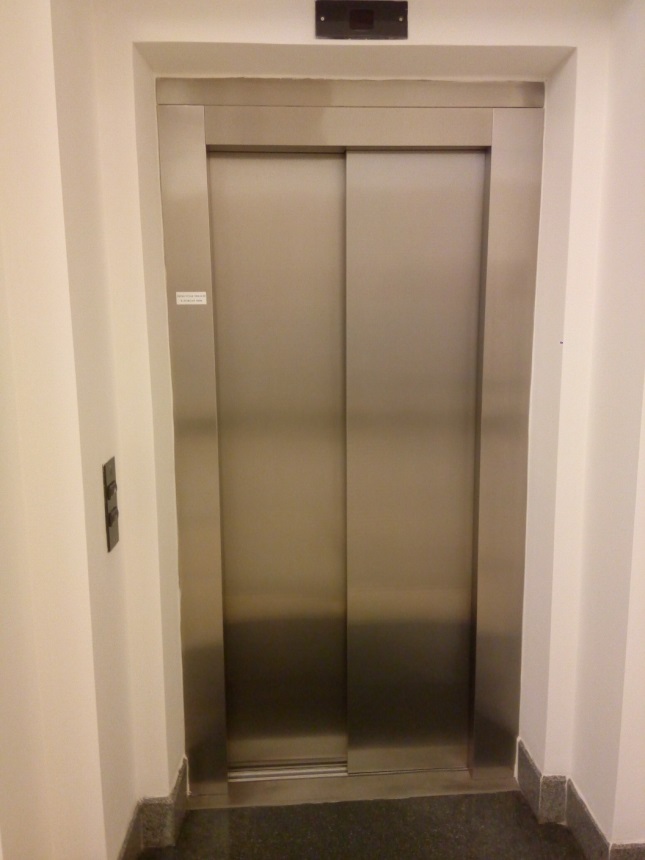 Pohled 1 do kabiny 					Pohled 2 do kabiny 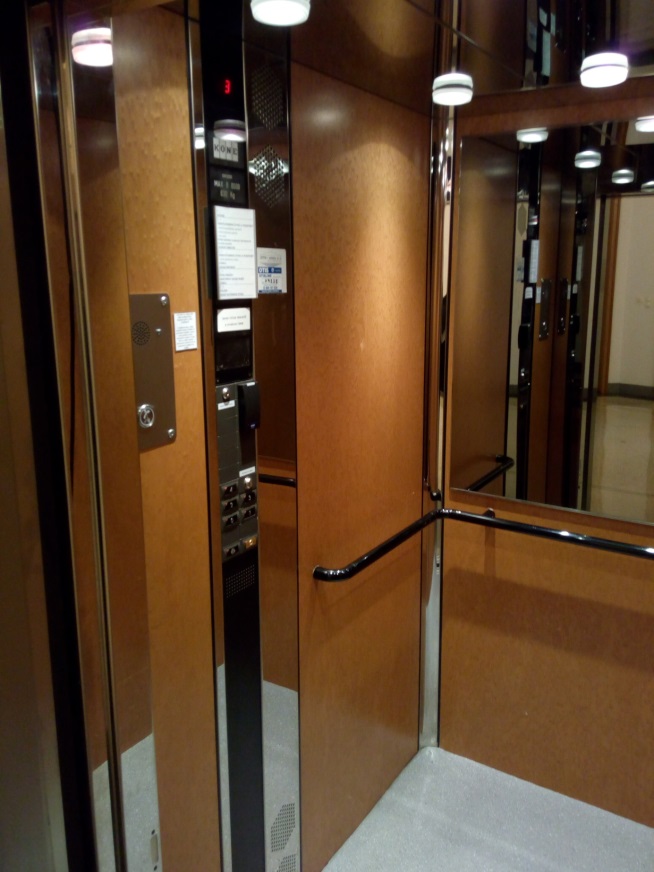 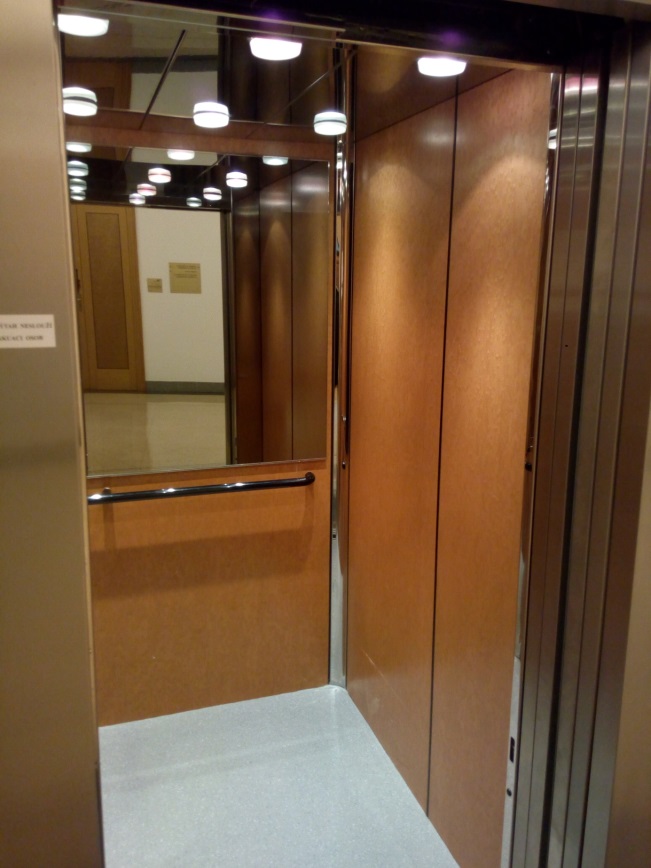 Detail obložení stávající kabiny dýhou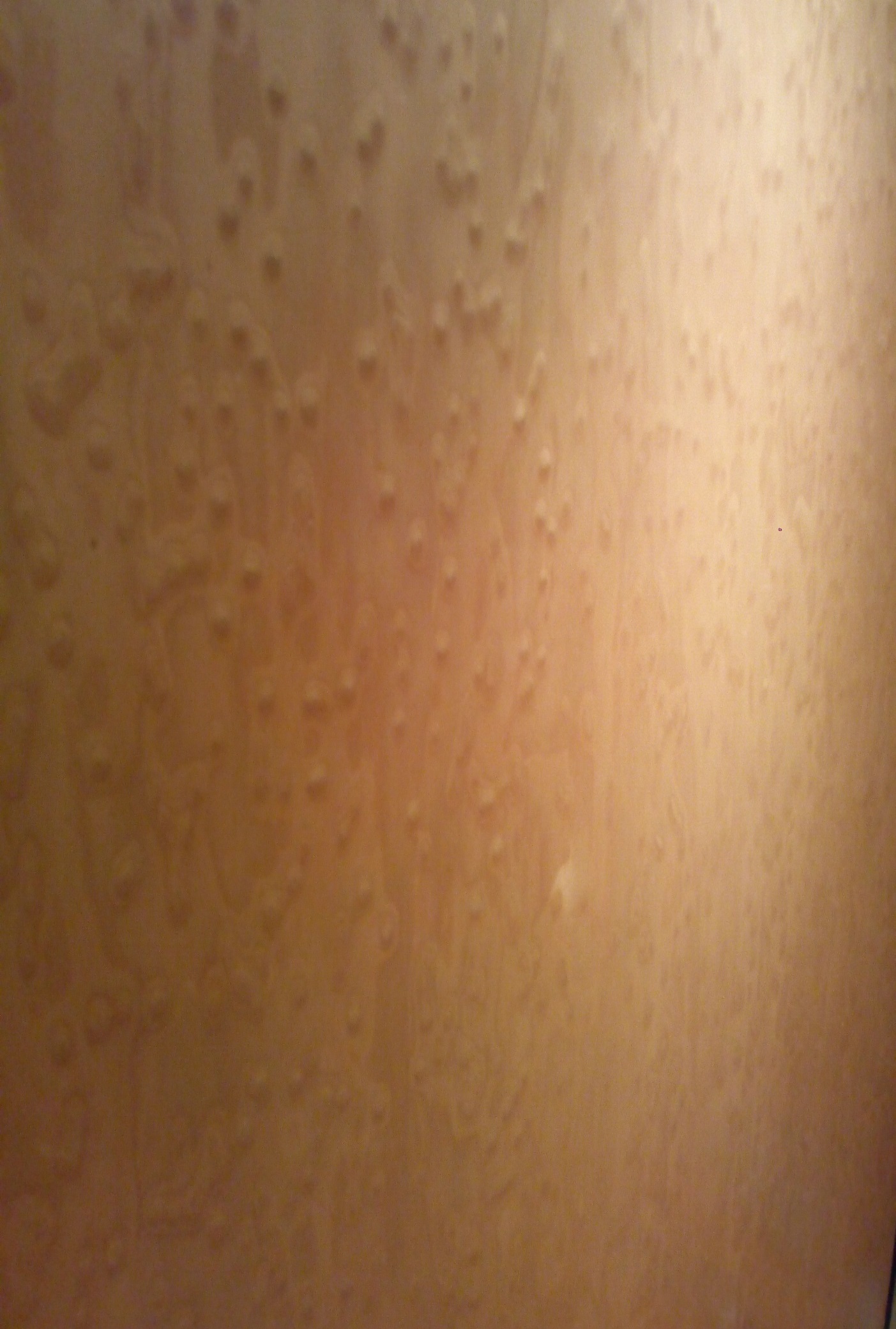 Příloha č. 3Bezpečnostní požadavky objednateleZhotovitel odpovídá za to, že do objektů objednatele (dále jen „ČNB“) budou vstupovat nebo vjíždět pouze ti jeho pracovníci, kteří jsou jmenovitě uvedeni v seznamu pracovníků schváleném ČNB (dále jen „seznam“). Tato povinnost se vztahuje i na posádky vozidel zhotovitele vjíždějících do garáží ČNB za účelem složení a naložení nákladu. Zhotovitel předloží seznam ČNB nejpozději v den podpisu smlouvy. Seznam bude obsahovat tyto položky: jméno, příjmení a číslo průkazu totožnosti každého z pracovníků zhotovitele. Součástí seznamu je ,,Prohlášení o poučení subjektů osobních údajů“ o podmínkách zpracování osobních údajů a o právech subjektů údajů ve smyslu zákona č. 101/2000 Sb., o ochraně osobních údajů, ve znění pozdějších předpisů (dále jen „ZOOÚ“) a po účinnosti obecného nařízení o ochraně osobních údajů - Nařízení Evropského parlamentu a Rady (EU) 2016/679 ze dne 27. dubna 2016 o ochraně fyzických osob v souvislosti se zpracováním osobních údajů a o volném pohybu těchto údajů a o zrušení směrnice 95/46/ES (dále jen „nařízení GDPR“) ve smyslu nařízení GDPR. Zhotovitel v něm prohlásí, že jeho pracovníci uvedení v seznamu byli poučeni: o tom, že zhotovitel předá jejich osobní údaje v rozsahu: jméno, příjmení a číslo průkazu totožnosti České národní bance, sídlem Na Příkopě 28, Praha 1 v rámci plnění této smlouvy, a to za účelem ochrany práv a oprávněných zájmů ČNB (zajištění evidence osob vstupujících do budovy ČNB z důvodu ochrany majetku a osob a správy systému kontrol vstupů ČNB); o veškerých právech subjektu údajů, která mohou uplatnit vůči zhotoviteli a ČNB, zejména o právu na přístup k osobním údajům, které jsou o nich zpracovávány, právu na námitku proti zpracování osobních údajů, právu požadovat nápravu situace, která je v rozporu s právními předpisy, a to zejména formou zastavení nakládání s osobními údaji, jejich opravou, doplněním či odstraněním, jakož i o právu podat stížnost k Úřadu pro ochranu osobních údajů.Za poučení svých pracovníků ponese zhotovitel vůči ČNB následně odpovědnost. V případě nepravdivosti prohlášení nahradí zhotovitel újmu, která v souvislosti s uvedeným ČNB vznikne, a to včetně případné nemajetkové újmy vzniklé poškozením dobrého jména a dobré pověsti, újmy vzniklé v důsledku postihu pravomocně uloženého ČNB správním nebo jiným k tomu oprávněným orgánem veřejné moci a újmy vzniklé ČNB v důsledku úspěšného uplatnění práv pracovníků zhotovitele vůči ČNB.Zhotovitel si je vědom povinností vyplývajících pro správce osobních údajů z nařízení GDPR, které nabývá účinnosti 25. května 2018, a obsah poučení upraví tak, aby požadavky nařízení GDPR ode dne jeho účinnosti splňoval.Požadavky na případné doplňky a změny schváleného seznamu je nutno neprodleně oznámit ČNB. Případné doplňky a změny seznamu podléhají schválení ČNB. Osoby neschválené ze strany ČNB nemohou vstupovat do objektů ČNB, přičemž ČNB si vyhrazuje právo neuvádět důvody jejich neschválení.Zhotovitel uvede předem ty své pracovníky, pro které požaduje vystavení vstupních karet ke vstupu do objektů ČNB. Vystavení vstupních karet podléhá schválení ze strany ČNB. První vstupní karty budou vystaveny na náklady ČNB. Každé další vystavení vstupní karty bude zpoplatněno částkou 200,- Kč (vč. DPH) s tím, že tato částka bude zhotoviteli vyfakturována. Vystavení nové vstupní karty se nebude platit v případech, kdy:dosavadní karta přestane fungovat bez viditelného mechanického poškození,dojde-li ke změně příjmení pracovníka,byla-li karta odcizena a událost je doložitelná protokolem od Policie ČR.Zhotovitel bude při zahájení činnosti pro ČNB vybaven základním počtem vstupních karet pro jednotlivé pracovníky podle schváleného seznamu. Vstupní karta umožní oprávněnému pracovníkovi zhotovitele samostatný vstup do vyhrazených prostor objektu ČNB a samostatný pohyb v nich. Každá vstupní karta bude nepřenosná a bude vydávána odborem bankovní bezpečnosti a krizového řízení ČNB.Vstupní karty budou vydávány ze strany ČNB pro každého pracovníka zhotovitele jednotlivě proti podpisu, a to po předložení výpisu z rejstříku trestů, který nebude starší než tři měsíce. Výpis z rejstříku trestů bude pracovníkovi vrácen. Při převzetí vstupní karty bude dotčený pracovník zhotovitele poučen o způsobu používání vstupní karty a o režimu vstupu osob a vjezdu vozidel do objektů ČNB a o pohybu v nich.Pracovník zhotovitele, kterému byla vydána vstupní karta, je povinen okamžitě po zjištění ztráty, odcizení, zneužití, zničení nebo poškození vstupní karty, které brání jejímu řádnému užívání, toto oznámit odboru bankovní bezpečnosti a krizového řízení ČNB.Při ukončení pracovního poměru pracovníka zhotovitele uvedeného v seznamu nebo při ukončení plnění podle smlouvy je zhotovitel povinen neprodleně vrátit vstupní kartu dotčeného pracovníka odboru bankovní bezpečnosti a krizového řízení ČNB.ČNB si vyhrazuje právo nevydat vstupní karty pracovníkům zhotovitele bez udání důvodu.ČNB si vyhrazuje právo vstupní kartu pracovníkovi zhotovitele odebrat z důvodu porušení režimu vstupu osob a vjezdu vozidel do objektu ČNB nebo porušení režimu pohybu v něm.ČNB si vyhrazuje právo vyřadit i schválené pracovníky zhotovitele ze seznamu bez udání důvodů. Schválení pracovníci musí dodržovat směrnice ČNB a pokyny ostrahy pro vstup do vyhrazených prostor a pro pobyt v nich.Pracovníci zhotovitele jsou povinni podrobit se při každém vstupu do objektu ČNB bezpečnostní kontrole prováděné bankovními policisty.ČNB si vyhrazuje právo nevpustit do objektů ČNB pracovníka zhotovitele, který je zjevně pod vlivem alkoholu, drog nebo jiné omamné látky.Vstup do objektů ČNB se zvířaty je zakázán.Vstup soukromých návštěv do vnitřních prostor objektů ČNB je zakázán. Pro tyto účely je možné využít určené návštěvní místnosti. Zhotovitel je povinen zajistit, že jeho pracovníci budou vstupovat do prostorů ČNB 
a zdržovat se v nich pouze ve firemním pracovním oděvu s viditelným nesnímatelným označením logem zhotovitele. Pracovní oděv musí být doplněn viditelně nošenou vstupní kartou vydanou ČNB každému pracovníkovi zhotovitele podle schváleného seznamu.Zhotovitel a jeho pracovníci budou věnovat při plnění díla v oblasti požární ochrany zvýšenou pozornost:dodržování právních předpisů o požární ochraně,předpisům ČNB při provádění požárně nebezpečných prací se zvýšeným požárním nebezpečím (svařování, řezání plamenem, pájení, broušení, rozbrušování apod.),průrazům a průchodům u rozvodů instalací a technologií hranicemi požárních úseků, včetně zachování, obnovení nebo nového vyhotovení jejich protipožárních ucpávek. Zhotovitel se zavazuje zajistit, že jeho pracovníci, jakož i pracovníci případných jeho poddodavatelů, kteří se budou na plnění podle této smlouvy podílet, zachovají mlčenlivost o všech skutečnostech, se kterými se v průběhu plnění seznámí a které nejsou veřejně známy.Povinnost mlčenlivosti podle bodu 19. výše není časově omezena.V případě mimořádné události se pracovníci zhotovitele musí řídit pokyny bankovních policistů nebo dozorujícího zaměstnance ČNB a dále instrukcemi vyhlašovanými vnitřním rozhlasem ČNB.Pracovníci zhotovitele nesmí vnášet do prostor ČNB nebezpečné předměty, jako jsou střelné zbraně, výbušniny, hořlavé kapaliny, tlakové lahve apod. O tom, co je či není nebezpečný předmět, rozhodují bankovní policisté v souladu s vnitřními předpisy ČNB.Fotografování a pořizování videozáznamů je ve všech prostorách objektů ČNB zakázáno. Výjimku tvoří pořizování dokumentace technických havárií a poruch. Konkrétní případ musí předem písemně povolit ředitel odboru bankovní bezpečnosti a krizového řízení nebo ředitel příslušné pobočky ČNB.Ve všech prostorách objektů ČNB je přísný zákaz kouření a používání otevřeného ohně. O povolení k provedení požárně nebezpečné práce se zvýšeným požárním nebezpečím požádá zhotovitel písemnou formou dozorujícího zaměstnance ČNB, a to vždy nejpozději jeden pracovní den před zahájením prací. Pracovníci zhotovitele se musí zdržet poškozování či odcizení majetku ČNB, a dále i jakéhokoli nevhodného chování vůči zaměstnancům a návštěvníkům ČNB.Pracovníci zhotovitele uvedení na seznamu se musí před započetím výkonu práce v objektech ČNB prokazatelně seznámit s „Pravidly pro smluvní partnery ČNB k zajištění bezpečnosti a ochrany zdraví při práci, požární ochrany a ochrany životního prostředí v ČNB“ (dále jen „pravidla“). Pravidla předá v listinné formě zástupci zhotovitele požární a bezpečnostní technik ČNB. Zástupce zhotovitele s pravidly seznámí všechny dotčené pracovníky zhotovitele.ČNB je oprávněna v objektu ČNB kdykoliv podrobit kontrole kteréhokoliv pracovníka zhotovitele uvedeného na seznamu ohledně dodržování požární ochrany, bezpečnosti práce a všech výše uvedených ustanovení. 